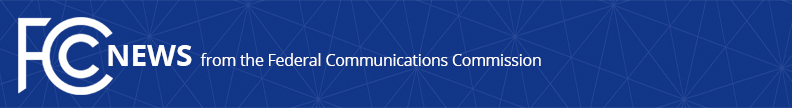 Media Contact: Adam Cassady, (202) 418-2332Adam.Cassady@fcc.govFor Immediate ReleaseCOMMISSIONER SIMINGTON TALKS TO THE PSBTAWASHINGTON, February 26, 2021—On February 22, 2021, the Public Safety Broadband Technology Association hosted FCC Commissioner Nathan Simington for a wide-ranging discussion on public safety issues.Commissioner Simington touched on issues regarding regulatory philosophy, uptake of new technologies, regulatory victories like 911 and 988, regulatory challenges like the 4.9 GHz band, and the need for strong infrastructure to support data-heavy, next-gen public safety technology applications delivered over both public safety and commercial infrastructure.Said Simington, “I greatly enjoyed the opportunity to speak with the PSBTA and its members. There is no more important community of professionals in the United States than the first responder community, and likewise no community in greater need of regulatory continuity. While I was fortunate to discuss a number of topics, the principle animating my remarks is that of regulatory stability. When we end spectrum churn, we free first responders from the burden of keeping a finger on the pulse of the regulatory community, and instead focus their attentions on investing in the tools they need to do the critical work they do. It is my hope that the FCC can best champion the public safety community by providing certainty.” “The public safety community appreciates Commissioner Simington for his openness and engagement.  The Commissioner’s engagement demonstrates vision and leadership which are valued characteristics within the public safety community,” shared the Public Safety Spectrum Alliance (PSSA) Leadership.###
Office of Media Relations: (202) 418-0500ASL Videophone: (844) 432-2275TTY: (888) 835-5322Twitter: @FCCwww.fcc.gov/media-relations  This is an unofficial announcement of Commission action.  Release of the full text of a Commission order constitutes official action.  See MCI v. FCC, 515 F.2d 385 (D.C. Cir. 1974).